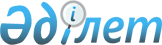 О Консультативном комитете по государственным (муниципальным) закупкамРешение Коллегии Евразийской экономической комиссии от 8 октября 2019 года № 168.
      В соответствии с пунктами 7 и 44 Положения о Евразийской экономической комиссии (приложение № 1 к Договору о Евразийском экономическом союзе от 29 мая 2014 года) Коллегия Евразийской экономической комиссии решила:       
      1. Создать Консультативный комитет по государственным (муниципальным) закупкам.
      2. Утвердить прилагаемое Положение о Консультативном комитете по государственным (муниципальным) закупкам.     
      3. Просить правительства государств – членов Евразийского экономического союза в 15-дневный срок с даты вступления настоящего Решения в силу представить в Евразийскую экономическую комиссию кандидатуры для включения в состав Консультативного комитета по государственным (муниципальным) закупкам.     
      4. Настоящее Решение вступает в силу по истечении 30 календарных дней с даты его официального опубликования.     ПОЛОЖЕНИЕ
о Консультативном комитете по государственным (муниципальным) закупкам  I. Общие положения 
      1. Консультативный комитет по государственным (муниципальным) закупкам (далее – Комитет) создается при Коллегии Евразийской экономической комиссии (далее соответственно – Коллегия, Комиссия) в соответствии с пунктами 7 и 44 Положения о Евразийской экономической комиссии (приложение № 1 к Договору о Евразийском экономическом союзе от 29 мая 2014 года (далее – Договор)). 
      Комитет является консультативным органом Комиссии по вопросам государственных (муниципальных) закупок в рамках Евразийского экономического союза (далее – Союз).
      2. Комитет в своей деятельности руководствуется Договором, другими международными договорами и актами, составляющими право Союза, Регламентом работы Евразийской экономической комиссии, утвержденным Решением Высшего Евразийского экономического совета от 23 декабря 2014 г. № 98, а также настоящим Положением.   II. Основные задачи и функции Комитета  
      3. Основными задачами Комитета являются:
      а) проведение консультаций с представителями государств – членов Союза (далее – государства-члены) по вопросам реализации положений раздела XXII Договора и Протокола о порядке регулирования закупок (приложение № 25 к Договору) и выработка предложений для Комиссии по вопросам в сфере государственных (муниципальных) закупок;
      б) рассмотрение вопросов в сфере государственных (муниципальных) закупок, а также вопросов, по которым Коллегия Комиссии обязана провести консультации в соответствии с пунктом 25 Положения о Евразийской экономической комиссии (приложение № 1 к Договору) перед принятием решения Коллегии или Совета Комиссии;
      в) рассмотрение (при необходимости) и выработка предложений по вопросам в сфере государственных (муниципальных) закупок, в том числе по вопросам, требующим дальнейшего рассмотрения на заседаниях Коллегии или Совета Комиссии;
      г) рассмотрение иных вопросов в пределах своей компетенции. 
      4. Для реализации возложенных на него задач Комитет осуществляет следующие функции:
      а) проведение консультаций по наиболее актуальным вопросам правоприменительной практики, совершенствования законодательства государств-членов и актов органов Союза в сфере государственных (муниципальных) закупок, в том числе в целях устранения препятствий на внутреннем рынке Союза;
      б) рассмотрение методических, аналитических и информационных материалов и предложений по вопросам в сфере государственных (муниципальных) закупок;
      в) рассмотрение и согласование тем научно-исследовательских работ в сфере государственных (муниципальных) закупок для включения в план научно-исследовательских работ Комиссии;
      г) рассмотрение (при необходимости) результатов мониторинга исполнения государствами-членами международных договоров в рамках Союза и актов органов Союза в сфере государственных (муниципальных) закупок;
      д) подготовка предложений о создании экспертных и рабочих групп либо о прекращении их деятельности;
      е) рассмотрение вопросов о необходимости разработки проектов международных договоров и иных документов в целях развития сферы государственных (муниципальных) закупок;
      ж) осуществление иных функций в сфере государственных (муниципальных) закупок в пределах своей компетенции.  III. Состав Комитета  
      5. Состав Комитета формируется из руководителей (заместителей руководителей) уполномоченных органов государств-членов, осуществляющих регулирующие и (или) контролирующие функции в сфере государственных (муниципальных) закупок, и органов государственной власти государств-членов, уполномоченных на взаимодействие с Комиссией (далее – уполномоченные органы), а также из руководителей (заместителей руководителей) структурных подразделений уполномоченных органов. 
      В состав Комитета могут быть включены руководители (заместители руководителей) органов государственной власти государств-членов, руководители (заместители руководителей) структурных подразделений таких органов, а также представители бизнес-сообществ (по предложению уполномоченных органов).
      Сноска. Пункт 5 с изменением, внесенным решением Коллегии Евразийской экономической комиссии от 23.05.2023 № 66 (вступает в силу по истечении 30 календарных дней с даты его официального опубликования).


      6. По приглашению председателя Комитета в заседаниях Комитета могут участвовать представители органов государственной власти государств-членов, в том числе по предложению государств-членов, бизнес-сообществ, научных и общественных организаций, иные независимые эксперты, обладающие необходимой квалификацией и профессиональными навыками, а также должностные лица и сотрудники Комиссии, к компетенции которых относятся рассматриваемые на заседании Комитета вопросы. 
      7. При Комитете при необходимости могут создаваться экспертные и рабочие группы, которые формируются из числа представителей уполномоченных органов, должностных лиц и сотрудников Комиссии. 
      По предложению государств-членов в состав экспертных и рабочих групп могут включаться представители бизнес-сообществ, научных и общественных организаций, иные независимые эксперты, обладающие необходимой квалификацией и профессиональными навыками.
      Порядок работы экспертных и рабочих групп определяется Комитетом.
      8. Для формирования состава Комитета (экспертных и рабочих групп) Департамент конкурентной политики и политики в области государственных закупок Комиссии (далее – ответственный департамент) запрашивает у уполномоченных органов предложения по кандидатурам для включения в состав Комитета (экспертных и рабочих групп).
      Уполномоченные органы своевременно информируют Коллегию Комиссии о необходимости замены представителей уполномоченных органов в Комитете.
      Состав Комитета утверждается распоряжением Коллегии Комиссии.
      9. Председательствует на заседаниях Комитета и осуществляет общее руководство работой Комитета член Коллегии (Министр) по конкуренции и антимонопольному регулированию Комиссии (далее – председатель Комитета). 
      10. Председатель Комитета:
      а) руководит деятельностью Комитета и организует работу по выполнению возложенных на Комитет задач;
      б) утверждает повестку дня заседания Комитета, определяет дату, время и место его проведения;
      в) ведет заседания Комитета;
      г) подписывает протоколы заседаний Комитета;
      д) утверждает положения об экспертных и рабочих группах, создаваемых при Комитете, и их составы;
      е) представляет Комитет на заседаниях Коллегии и Совета Комиссии и во взаимоотношениях с иными органами и организациями; 
      ж) назначает секретаря Комитета;
      з) осуществляет иные функции в пределах компетенции Комитета.
      11. Заместителем председателя Комитета является директор ответственного департамента.
      Заместитель председателя Комитета выполняет функции председателя Комитета, предусмотренные пунктом 10 настоящего Положения, в случае отсутствия председателя Комитета.
      12. Заместитель председателя Комитета по поручению председателя Комитета обеспечивает организацию заседания Комитета и осуществляет контроль за:
      а) подготовкой проекта повестки дня заседания Комитета;
      б) подготовкой материалов к вопросам повестки дня заседания Комитета;
      в) подготовкой протокола по итогам заседания Комитета;
      г) подготовкой проектов писем и их рассылкой членам Комитета;
      д) исполнением протокольных решений Комитета.
      13. Директор ответственного департамента предлагает председателю Комитета кандидатуру для назначения секретарем Комитета из числа сотрудников ответственного департамента.
      14. Секретарь Комитета:
      а) обеспечивает подготовку проекта повестки дня заседания Комитета и представляет ее на утверждение председателю Комитета;
      б) подготавливает и направляет членам Комитета повестку дня заседания Комитета и материалы к вопросам повестки дня заседания Комитета;
      в) информирует, в том числе посредством электронной почты, членов Комитета о дате, времени и месте проведения заседания Комитета;
      г) направляет членам Комитета представленные структурными подразделениями Комиссии и уполномоченными органами материалы к проекту повестки дня заседания Комитета;
      д) ведет протокол заседания Комитета; 
      е) подготавливает для подписания проект протокола по итогам заседания Комитета;
      ж) направляет членам Комитета протокол по итогам заседания Комитета;
      з) подготавливает справки по исполнению протокольных решений Комитета. 
      Сноска. Пункт 14 с изменением, внесенным решением Коллегии Евразийской экономической комиссии от 23.05.2023 № 66 (вступает в силу по истечении 30 календарных дней с даты его официального опубликования).

 IV. Порядок работы Комитета
      15. Заседание Комитета проводится не менее 1 раза в год.
      16. Предложения по формированию проекта повестки дня заседания Комитета направляются членами Комитета председателю Комитета не позднее чем за 30 календарных дней до даты проведения заседания Комитета с приложением материалов, включающих в себя:
      а) общую характеристику предлагаемых к рассмотрению вопросов;
      б) проект протокольного решения;
      в) проекты предлагаемых к рассмотрению документов (при наличии);
      г) справочные и аналитические материалы по рассматриваемым вопросам;
      д) иные документы и материалы, которые имеют значение при рассмотрении вопросов (при наличии).
      Пункт 16 с изменением, внесенным решением Коллегии Евразийской экономической комиссии от 23.05.2023 № 66 (вступает в силу по истечении 30 календарных дней с даты его официального опубликования).


      17. Материалы по вопросам, включенным в повестку дня заседания Комитета по направлениям деятельности ответственного департамента, представляются секретарю Комитета не менее чем за 25 календарных дней до даты проведения заседания Комитета.
      18. Утвержденная повестка дня заседания Комитета, а также информация о дате, времени и месте проведения заседания Комитета направляются членам Комитета на бумажном носителе и в электронном виде с сопроводительным письмом, подписанным директором ответственного департамента (в случае его отсутствия – заместителем директора ответственного департамента), не позднее чем за 20 календарных дней до даты проведения заседания Комитета. Секретарь Комитета обеспечивает публикацию материалов к повестке дня заседания Комитета на официальном сайте Союза не позднее чем за 20 календарных дней до даты проведения заседания Комитета (за исключением документов, содержащих сведения, отнесенные в соответствии с законодательством государств-членов к государственной тайне (государственным секретам) или к сведениям ограниченного распространения).
      Информация о поступивших предложениях по повестке дня заседания Комитета направляется посредством электронной почты членам Комитета не позднее 3 рабочих дней с даты поступления таких предложений.
      Сноска. Пункт 18 с изменением, внесенным решением Коллегии Евразийской экономической комиссии от 23.05.2023 № 66 (вступает в силу по истечении 30 календарных дней с даты его официального опубликования).


      19. Члены Комитета участвуют в заседаниях Комитета лично. В случае невозможности присутствия на заседании Комитета член Комитета вправе направить в Комиссию свое мнение по вопросам повестки дня заседания Комитета в письменном виде, в том числе посредством электронной почты, в течение 2 рабочих дней после проведения заседания Комитета.
      Предложения члена Комитета, представленные им на заседании Комитета, не могут рассматриваться в качестве окончательной позиции государства-члена.
      Сноска. Пункт 19 с изменением, внесенным решением Коллегии Евразийской экономической комиссии от 23.05.2023 № 66 (вступает в силу по истечении 30 календарных дней с даты его официального опубликования).


      20. Заседание Комитета признается правомочным, если в нем обеспечивается представительство как минимум 1 члена Комитета от каждого из государств-членов.
      21. Результаты заседания Комитета оформляются протоколом, в котором фиксируются позиции членов Комитета и достигнутые договоренности. 
      В случае если у члена Комитета имеется особое мнение по рассматриваемому на заседании Комитета вопросу, оно излагается в письменном виде и не позднее 2 рабочих дней с даты проведения заседания Комитета направляется по электронной почте секретарю Комитета для приобщения к протоколу заседания Комитета.
      Сноска. Пункт 21 с изменениями, внесенными решением Коллегии Евразийской экономической комиссии от 23.05.2023 № 66 (вступает в силу по истечении 30 календарных дней с даты его официального опубликования).


      22. Протокол заседания Комитета подписывается председателем Комитета не позднее 10 рабочих дней с даты проведения заседания Комитета.
      Копии протокола заседания Комитета направляются членам Комитета с сопроводительным письмом, подписанным директором ответственного департамента (в случае его отсутствия – заместителем директора ответственного департамента), не позднее 3 рабочих дней с даты подписания протокола председателем Комитета.
      По решению председателя Комитета протокол заседания Комитета или выписка из него может направляться участвовавшим в заседании Комитета приглашенным лицам.
      Сноска. Пункт 22 с изменением, внесенным решением Коллегии Евразийской экономической комиссии от 23.05.2023 № 66 (вступает в силу по истечении 30 календарных дней с даты его официального опубликования).


      23. Протоколы заседаний Комитета хранятся в Секретариате члена Коллегии (Министра) по конкуренции и антимонопольному регулированию Комиссии.
      24. Решения Комитета, принятые по итогам рассмотрения вопросов, требующих заключения консультативных органов для принятия решения Коллегией или Советом Комиссии, направляются Председателю Коллегии Комиссии.
      Сноска. Пункт 24 с изменением, внесенным решением Коллегии Евразийской экономической комиссии от 23.05.2023 № 66 (вступает в силу по истечении 30 календарных дней с даты его официального опубликования).


      25. Решения Комитета носят рекомендательный характер.
      26. Заседания Комитета проводятся, как правило, в помещениях Комиссии.
      По решению председателя Комитета заседание Комитета может проводиться в режиме видеоконференции.
      По решению председателя Комитета, принимаемому на основании предложений уполномоченных органов, заседание Комитета может проводиться на территории любого из государств-членов. В этом случае принимающее государство-член оказывает содействие в организации и проведении заседания Комитета.
      27. Организационно-техническое обеспечение деятельности Комитета осуществляется Комиссией.
      Расходы, связанные с участием в заседаниях Комитета представителей уполномоченных органов, несут направляющие их государства-члены. 
      Расходы, связанные с участием в заседаниях Комитета представителей бизнес-сообществ, научных и общественных организаций, иных независимых экспертов, указанные лица несут самостоятельно.
      28. Основанием для прекращения деятельности Комитета является решение Коллегии Комиссии. 
					© 2012. РГП на ПХВ «Институт законодательства и правовой информации Республики Казахстан» Министерства юстиции Республики Казахстан
				
      Председатель Коллегии         Евразийской экономической комиссии

Т. Саркисян 
УТВЕРЖДЕНО  
Решением Коллегии  
Евразийской экономической  
комиссии  
от 8 октября 2019 г. № 168  